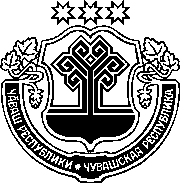 ЗаконЧувашской РеспубликиО внесении изменений В СТАТЬЮ 6 ЗАКОНА ЧУВАШСКОЙ РЕСПУБЛИКИ 
"ОБ ОБЩЕСТВЕННОМ КОНТРОЛЕ 
В ЧУВАШСКОЙ РЕСПУБЛИКЕ"ПринятГосударственным СоветомЧувашской Республики29 апреля 2020 годаСтатья 1 Внести в статью 6 Закона Чувашской Республики от 29 декабря 2015 года № 86 "Об общественном контроле в Чувашской Республике" (Собрание законодательства Чувашской Республики, 2015, № 12; газета "Республика", 2018, 26 сентября) следующие изменения:1) дополнить частью 51 следующего содержания:"51. Общественные советы при органах исполнительной власти Чувашской Республики формируются на конкурсной основе. Организатором конкурса является соответствующий орган исполнительной власти Чувашской Республики.Порядок проведения конкурса определяется по согласованию с Общественной палатой Чувашской Республики соответствующим органом исполнительной власти Чувашской Республики.";2) в части 6 первое предложение после слов "Состав общественного совета" дополнить словами ", в том числе сформированный из числа кандидатур, отобранных на конкурсной основе,".Статья 2Настоящий Закон вступает в силу по истечении десяти дней после дня его официального опубликования.г. Чебоксары6 мая 2020 года№ 37Временно исполняющийобязанности ГлавыЧувашской РеспубликиО. Николаев